Advanced TwitterHere are some more advanced techniques to use on Twitter to help build your PLN (Professional Learning Network):Hashtags.  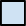 i)A hashtag is like a subject line and also makes it easy to sort and find tweets.  Try it in one of your tweets.  “I’m having a blast learning about Twitter at #slate2011”ii)Other hashtag searches to find educators like you:#cwlearns (Collingwood School) #engchat (English Teachers)  #mathchat (math)   #ntchat (New Teachers) #scichat (Science) #sschat (Social Studies) Grade Level Chats: #1stchat   #2ndchat  #3rdchat   #4thchat    #5thchat  #6thchatSearching TwitterCan be by subject or within a hashtag.Trending Topics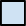 You can change the geographic area represented in your list.Aggregators (Hootsuite/Tweetdeck) & Mobile Apps (Tweetbot)These are helpful for customizing  & mobilizing your Twitter experience.Attaching Pictures & VideosFrom a laptop vs Iphone/IPad